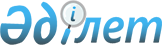 О внесении изменения в решение XIХ-й сессии маслихата города Алматы V-го созыва от 12 сентября 2013 года  № 175 "Об утверждении Правил оказания социальной помощи, установления размеров и определения перечня отдельных категорий нуждающихся граждан в городе Алматы"
					
			Утративший силу
			
			
		
					Решение ХХII сессии маслихата города Алматы V созыва от 9 декабря 2013 года N 186. Зарегистрировано в Департаменте юстиции города Алматы 10 декабря 2013 года за N 1014      Сноска. Утратило силу решением маслихата города Алматы от 23.07.2015 № 347 ( вводится в действие по истечении десяти календарных дней после дня его первого официального опубликования).      В соответствии с подпунктом 15) пункта 1 статьи 6 Закона Республики Казахстан от 23 января 2001 года «О местном государственном управлении и самоуправлении в Республике Казахстан», маслихат города Алматы V-го созыва РЕШИЛ:



      1. Внести в решение ХІХ-й сессии маслихата города Алматы V-го созыва от 12 сентября 2013 года № 175 «Об утверждении Правил оказания социальной помощи, установления размеров и определения перечня отдельных категорий нуждающихся граждан в городе Алматы» (зарегистрированное в Реестре государственной регистрации нормативных правовых актов за № 1004, опубликованное в газетах от 22 октября 2013 года «Алматы ақшамы» и «Вечерний Алматы») следующее изменение:



      пункт 2 исключить.



      2. Контроль за выполнением настоящего решения возложить на председателя постоянной комиссии по социальным вопросам и общественному согласию маслихата города Алматы И. Ли и заместителя акима города Алматы Ю. Ильина (по согласованию).



      3. Настоящее решение вступает в силу со дня государственной регистрации в органах юстиции и вводится в действие с 1 ноября 2013 года.      Председатель внеочередной

      XXII-й сессии маслихата

      города Алматы V-го созыва             И. Ли      Секретарь маслихата

      города Алматы V-го созыва             Т. МукашевСогласовано:Заместитель акима города Алматы             Ю. Ильин

Руководитель Управления занятости

и социальных программ города Алматы         А. Кульмаханов

Руководитель юридического отдела

аппарата акима города Алматы                А. Касымова
					© 2012. РГП на ПХВ «Институт законодательства и правовой информации Республики Казахстан» Министерства юстиции Республики Казахстан
				